газета является официальным муниципальным печатным средством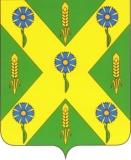 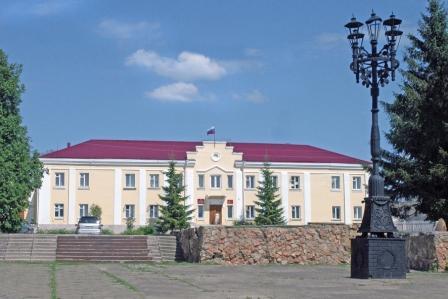 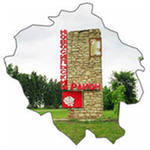 массовой информации Новосильского района    № 5 (86)______понедельник__20 марта 2023 года                                                           _____  распространяется бесплатно_____ РОССИЙСКАЯ ФЕДЕРАЦИЯОРЛОВСКАЯ ОБЛАСТЬНОВОСИЛЬСКИЙ РАЙОННЫЙ СОВЕТНАРОДНЫХ ДЕПУТАТОВРЕШЕНИЕ17 марта 2023 года                    № 63г. НовосильО внесении изменений в решение Новосильского районного Совета народных депутатов от 05 декабря 2014  года № 684 «О гарантиях осуществления полномочий Главы Новосильского районаОрловской области»Принято Новосильским районнымСоветом народных депутатов 17 марта 2023 годаВ соответствии с Законом Орловской области от 04.07.2015 № 1499-ОЗ «О гарантиях осуществления полномочий депутата, выборного должностного лица местного самоуправления в Орловской области», Указом Президента Российской Федерации от 17 октября 2022 г. N 752 "Об особенностях командирования лиц, замещающих государственные должности Российской Федерации, федеральных государственных гражданских служащих, работников федеральных государственных органов, замещающих должности, не являющиеся должностями федеральной государственной гражданской службы, на территории Донецкой Народной Республики, Луганской Народной Республики, Запорожской области и Херсонской области", Новосильский районный Совет народных депутатов решил:1. Внести в Положение «О гарантиях осуществления полномочий Главы Новосильского района Орловской области» (далее – Положение) следующие изменения:1) ст. 6 Положения дополнить пунктом 6.6 следующего содержания: «6.6. Главе района при нахождении на территориях Донецкой Народной Республики, Луганской Народной Республики, Запорожской области и Херсонской области денежное вознаграждение (денежное содержание) выплачивается в двойном размере»;2) ч. 8.2. ст.8  Положения дополнить п.4) следующего содержания: «4) при нахождении на территориях Донецкой Народной Республики, Луганской Народной Республики, Запорожской области и Херсонской области дополнительные расходы, связанные с проживанием вне постоянного места жительства (суточные), возмещаются в размере 8480 рублей за каждый день нахождения в служебной командировке».2. Настоящее решение вступает в силу с момента подписания и распространяется на правоотношения, возникшие с 1 января 2023 года.ПредседательНовосильского районного Совета народных депутатовД.П. СигачевГлава Новосильского районаЕ.Н. Демин*******************************РОССИЙСКАЯ ФЕДЕРАЦИЯОРЛОВСКАЯ ОБЛАСТЬНОВОСИЛЬСКИЙ РАЙОННЫЙ СОВЕТ НАРОДНЫХ ДЕПУТАТОВРЕШЕНИЕ17 марта 2023 года                №   64г. НовосильО внесении изменений в решение Новосильского районного Совета народных депутатов   от 10 февраля 2023 года № 61 «О Реестре наказов избирателей депутатам Новосильского Районного Совета народных депутатов на 2023  год»                                                                     Принято                                                                                               Новосильским районным  Советом народных депутатов                                                                                                              17 марта 2023 годаРуководствуясь Положением о наказах избирателей депутатам Новосильского районного Совета народных депутатов, утверждённое решением районного Совета народных депутатов   от 18 февраля 2016 года № 722 и на основании обращения депутата от города Новосиль Тяпкина В.В., Новосильский районный Совет народных депутатов решил:Внести в решение Новосильского районного Совета народных депутатов  от 10 февраля 2023 года № 61 «О Реестре наказов избирателей депутатам Новосильского районного Совета народных депутатов на 2023 год» следующее изменение:- в Приложении к решению  строку  8 изложить в следующей редакции:ПредседательСовета народных депутатов Новосильского районного Д.П. СигачевГлава Новосильского района 	Е.Н. Демин*****************************************************************************************************В соответствии с п. 15 ст. 39.6, Земельного кодекса РФ, отдел по управлению муниципальным имуществом администрации Новосильского района извещает о предстоящем предоставлении в аренду земельного участка в кадастровом квартале 57:13:0590101, категории земель населенных пунктов, вид разрешенного использования – для сельскохозяйственного использования, общей площадью ., расположенный по адресу: Орловская область, Новосильский район, Прудовское с/п, д. Большие Пруды. За дополнительной информацией о местоположении земельных участков обращаться в отдел по управлению муниципальным имуществом администрации Новосильского района по адресу: Орловская область, г. Новосиль, ул. Карла Маркса д.16,  тел.8 (48673) 2-11-30 в течение месяца с момента опубликования настоящего объявления. ******************************************************************************************************В соответствии с п. 12 ст. 39.6, Земельного кодекса РФ, отдел по управлению муниципальным имуществом администрации Новосильского района извещает о предстоящем предоставлении в аренду земельного участка в кадастровом квартале 57:13:0880101, категории земель населенных пунктов, вид разрешенного использования – для сельскохозяйственного использования, общей площадью ., расположенный по адресу: Орловская область, Новосильский район, Петушенское с/п, с. Шейно. За дополнительной информацией о местоположении земельных участков обращаться в отдел по управлению муниципальным имуществом администрации Новосильского района по адресу: Орловская область, г. Новосиль, ул. Карла Маркса д.16,  тел.8 (48673) 2-11-30 в течение месяца с момента опубликования настоящего объявления. ******************************************************************************************************В соответствии с п. 12 ст. 39.6, Земельного кодекса РФ, отдел по управлению муниципальным имуществом администрации Новосильского района извещает о предстоящем предоставлении в аренду земельного участка с кадастровым номером 57:13:0050301:62, категории земель сельскохозяйственного назначения, вид разрешенного использования – для ведения личного подсобного хозяйства на полевых участках, общей площадью ., расположенный по адресу: Орловская область, Новосильский район, Прудовское с/п, севернее д. Кресты. За дополнительной информацией о местоположении земельных участков обращаться в отдел по управлению муниципальным имуществом администрации Новосильского района по адресу: Орловская область, г. Новосиль, ул. Карла Маркса д.16,  тел.8 (48673) 2-11-30 в течение месяца с момента опубликования настоящего объявления. ******************************************************************************************************8Тяпкин Владимир ВикторовичТяпкин Владимир ВикторовичТяпкин Владимир ВикторовичТяпкин Владимир ВикторовичТяпкин Владимир ВикторовичТяпкин Владимир ВикторовичИзбиратели города Новосиль г.Новосиль МБУДО «Спортивная школа» Новосильского районаОтдел общего образования, молодежной политики и спортаПриобретение зимних шин для автобуса ЛУИДОР 2250N3 3 квартал 30.0